江苏东渡纺织集团有限公司2019年度企业社会责任报告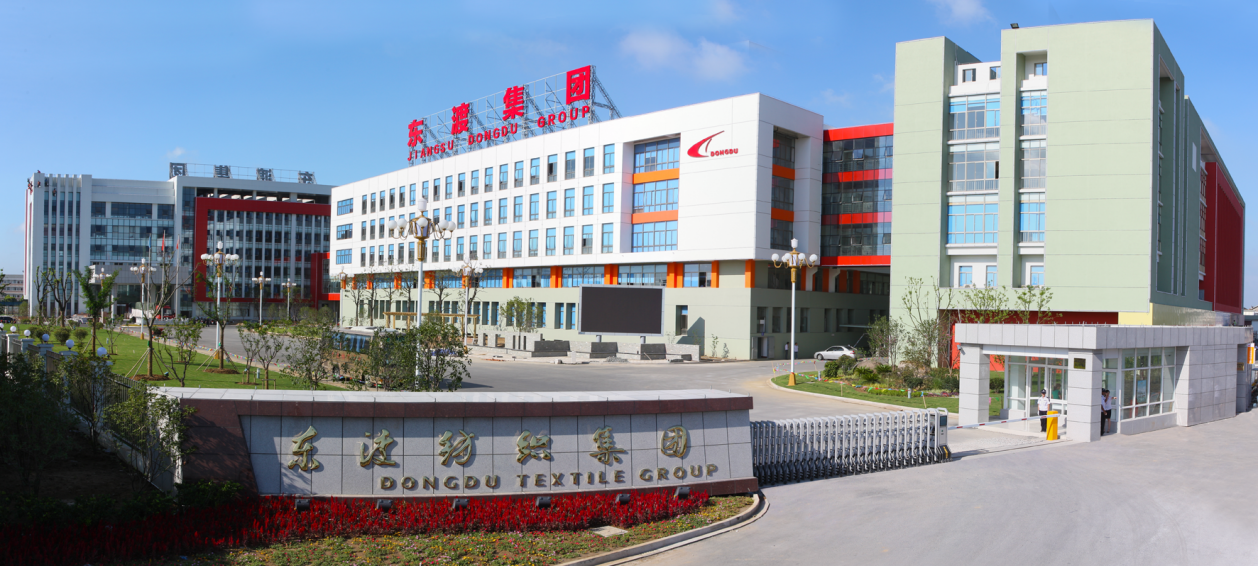 关于本报告	报告时间范围：2019年1月1日至2019年12月31日，部分内容适当追溯到以往年份。报告组织范围：江苏东渡纺织集团有限公司，部分内容涉及江苏东尖纺织科技实业有限公司编制单位：江苏东渡纺织集团有限公司编制日期：2020年3月目  录01  公司简介02  企业文化03  发展战略03  责任东渡13  展望2020一、公司简介江苏东渡纺织集团创建于1956年，1999年转制为新型的股份制企业。经过60多年的积累和努力，已经发展成为以研发、品牌、生产、物流为主体，面料、服装及相关配套为主线，集织造、染色、绣花、印花、成衣一条龙服务，科、工、贸为一体的大型纺织企业。集团公司分别在新加坡、香港、加拿大设有分公司和办事处，在柬埔寨、越南、马来西亚建纺织服装生产工厂。公司拥有国际先进的织造、染整、检测设备；智慧型服装挂装流水线、自动服装后整包装流水线；各类进口电脑绣花、印花设备。产品95%出口日、美、澳、英、法等12个国家和地区。自主品牌“伊思贝得”获中国驰名商标、国家免检产品、中国绿色纤维产品、江苏著名商标、江苏省名牌产品、江苏出口名牌等荣誉称号。公司已通过ISO9001：2000质量管理体系认证，ISO14001：2000环境管理体系认证，OHSAS18000职业健康安全管理体系认证，能源管理体系认证，欧美多家公司社会责任管理体系认证。公司连续十五年被评为中国纺织全行业百强企业，出口五十强企业，针织行业综合竞争力前10名。2018年，第四次入围“中国民营企业制造业500强”，位居393位。荣获“中国工业企业质量标杆”、“国家级两化融合贯标试点企业”、“纺织行业智能制造试点示范企业”、“中国质量诚信企业”、“全国纺织行业质量奖”、“全国纺织行业管理创新成果大奖”、“绿色发展领跑者企业”、“纺织行业水效领跑者企业”、“江苏省节水型企业”、“江苏省清洁生产企业”、“江苏省工业互联网标杆工厂”等荣誉称号。作为全球化运营的中国民营企业，公司正努力向着“2018年十亿美金销售收入”的目标全力迈进，并期望届时能成功进入全球电动工具企业前五名的行列。我们立志通过自己的努力，提高自主创新能力，实现纺织服装的“中国制造”向“中国创造”迈进，这是东渡的发展愿景，更是作为江苏省民营科技企业不容推卸的责任。二、企业文化公司一直坚持以人为本的理念，使员工的个人价值观和企业价值观得到统一，秉承着“团结、忠诚、创新、务实”的企业精神，逐步在激烈的市场竞争中脱颖而出。这不仅是东渡立业之基，更是未来不懈追求的坚定信念。我们立志通过自己的努力，为提升全球范围内“中国制造”的形象做出贡献，并赢得世界的尊重。企业精神： 团结　忠诚　创新　务实团结――拧成一股绳，心往一处想、劲往一处使，大事讲原则、小事讲风格，顾全大局、荣辱与共、和睦相处。始终保持振奋的精神状态，饱满的工作热情。忠诚――忠诚事业，爱厂爱岗，对待工作尽心尽责、事事到位，具备良好的职业道德；做人处事有徳有礼，表里如一，相互尊重，创造和谐。创新——不断研究新情况，解决新问题，精心研究新技术、推广新工艺，开发新产品，开辟新境界，创造新业绩，紧跟形势，勇于开拓，知难而进，始终站在发展的最前列。
务实——做任何一项工作，都扎扎实实、实事求是，说实话、办实事、求实效，艰苦奋斗，励精图治，有强烈的事业心，高度的责任感，勤政廉洁、兢兢业业。企业方针是：“诚信为本、顾客至上、求实创新、持续改进”诚信为本――开展诚信道德教育、增强全员诚信意识、培育企业诚信品牌、实现人际关系诚信交往、产品生产的诚信质量、市场流通的诚信贸易、资金往来的诚信践诺、环保国策的诚信实施。顾客至上―― 树立客户就是上帝的思想，一切从满足客户需要出发，保证客户满意是我们思想和行为的准则。求实创新――踏实认真，以人为本，不断改良、创新、提高产品质量，用过硬的产品质量、真诚的服务质量赢得市场、赢得客户，回报社会。持续改进――适应新形势、学习新经验、坚持高标准、不断修正和完善自我，永续经营、永续发展。员工品质：敬业 自强 诚实 守信 开拓 进取
敬业：热爱东渡——与东渡企业同荣辱，共命运。
　　　热爱工作——精心钻研业务，全身心地投入工作。
　　　守职尽责——克尽岗位责任，保质保量地完成工作任务。
　　　敬业重客——热爱自己的职业，尊重企业的顾客。
自强：努力学习——不断提高自身的文化及业务素质。
　　　勤奋工作——奋发图强，在事业中以强者自勉。
　　　严于律己——做遵纪守法的模范。
　　　不卑不亢——不妄自菲薄，不骄傲自满。
诚实：忠于企业——维护企业利益，不做损害企业的事。
　　　以德取信——遵守商业道德，不做损害客户的事。
　　　以诚待客——诚心诚意地为客户服务。
　　　团结友爱——从团结愿望出发，以友爱之心待人
守信：守纪守信——不做失约、失信的事。
　　　言行一致——说到做到，言而有信。
　　　严守秘密——保守商业秘密，不失密、不泄密。
　　　善始善终——办事有始有终、负责带到底。
开拓：勇于竞争——思维超前，不甘示弱，敢为人先。
　　　善于竞争——知已知彼，取人所长，以智取胜。
进取：以厂为荣——建设东渡，振兴东渡，发展东渡，厂荣我荣。
　　　争先进位——提高技能、当文明市民、做优秀员工、保行业领先。
企业主题：“以效益为中心，以管理为基础，以文化为内涵，以育才为根本，以提高企业美誉度和市场竞争能力为目的”企业目标：“规模做大、企业做强、管理求精、效益共享”环境方针：遵守法规　保护环境　预防污染　节约能源　持续上进企业机制是：“创新、质量、快速反映”三、公司战略持续创新战略。注重驱动创新发展，加大技术创新、管理创新和商业模式创新的力度，促进技术创新、管理创新和商业模式创新的有机融合，发挥集成创新的“倍增效益”。人才强企战略。以培养和造就结构优化、布局合理、素质优良的人才队伍为目的，确立人才竞争优势，以一流员工队伍打造一流企业。品牌提升战略。健全品牌管理制度，搭建品牌管理平台，形成科学、系统的品牌管理体系，发掘和提升品牌核心价值，以品牌促进企业发展，形成品牌经营与提高集团核心竞争力的良好互动关系，创造更多的超额价值。四、责任专题责任东渡——提升责任管理加强社会责任管理是适应国内社会责任发展趋势的需要，是落实公司发展战略的内在要求。东渡高度重视社会责任管理工作，以创造经济、社会和环境综合价值为目标，不断优化社会责任管理模型，健全社会责任组织管理体系，强化利益相关方管理，推动社会责任和企业经营深度融合。价值东渡——贡献实体经济1、稳健经营发展围绕拥有配套优势、规模优势、布局优势、环保优势、创新优势，坚持走有质量的发展之路，积极夯实管理基础，加强推进转型升级，不断优化产品结构，持续完善产业链布局，贡献实体经济发展，实现纺织服装的“中国制造”向“中国创造”迈进。近三年业绩情况如下：2、夯实管理基础东渡集团坚持以实现价值最大化为目标，深化战略管理，强化财务管控，实施全面风险管理，依法合规诚信运营，持续推进信息化建设，逐步推动向专业化、精细化和体系和转变，企业管理现代化水平持续提高，为实现健康可持续发展提供了强有力的保障。创新东渡——驱动变革转型大力实施驱动创新发展战略，加大科技创新力度，深入开展管理创新，不断增强创新动力、活力、实力。1、自主创新能力建设东渡纺织集团一贯重视自主科技研发团队的建设，定期组织中高级人才进行出国考察，定期邀请国内外专家教授来公司进行技术培训，同时也制定了完善的研发人员创新创优奖励制度。集团现有在职技术人员480余人，其中70%以上为大专以上学历，中高级职称占10%以上；其中专职技术研发人员约120人，占技术人员总数的25%。研发中心配备专职的创新技术专家团队，对产品创新、创新给予特别的重视，通过绿色生态婴童装及功能性面料创新等一系列技术和理论的广泛应用。公司每年自主研发新品，年研发投入占销售收入不低于3%，工业设计投入占研发投入不低于24%。同时公司在新加坡、美国、英国设立工业设计部门和产品调研部门，通过全球协作的研发系统与跨国团队的合作，悉心分析消费者使用细节，不断推出适合市场需求的纺织服装新品。2、知识产权建设公司注重知识产权保护，从2002年就开始组建专职独立的知识产权管理部，经过多年的努力，制定并实施了知识产权专项战略规划，逐步制定和完善了各项知识产权管理相关制度和流程，并引进了专利领域知名的专利数据库和专利管理系统。公司还加大了企业知识产权工作的力度，强化了专利法规宣传，专利知识的普及、专利培训、专利申请与保护等工作。同时，公司对知识产权工作经费也给予保障，知识产权工作经费投入占研发投入的7%以上。该经费主要用于知识产权申报、维护；专利技术的开发与升级；知识产权数据库的建设；保障企业知识产权战略实施等。截止2018年底，公司拥有授权专利530项，其中发明专利167项，实用新型247项，外观设计116项。公司注重版权工作，2017年被评为全国版权示范单位。3、信息化建设公司坚持“以信息化带动工业化”，不断加快信息化建设步伐。东渡集团作为首批省工业互联网发展示范企业、江苏互联网与工业融合创新示范试点企业，在工业互联网方面引进了DNA生产供应链管理系统、龙盛纺织管理系统、博大MES生产执行系统、衣拿智能制衣吊挂系统等，应用实时数据库和射频识别等先进的软、硬件技术，把信息化和工业化有机融合，真正实现了对服装生产过程的执行、管理和控制，并对生产过程中的数据实时采集和发送，实现智能制造。2012年获评“江苏省信息化与工业化融合试点企业”、“江苏省五星级数字企业”；2014年获评“工业企业质量标杆”；2015年获评第一批“江苏省示范智能车间”；2016年获评“国家级两化融合贯标试点企业”、“江苏互联网与工业融合创新示范试点企业”、2018年获评“纺织行业智能制造试点示范企业”、“苏州市第一批工业互联网典型应用企业”、2019年获评首批省工业互联网发展示范企业（五星级上云企业）等荣誉称号。为了进一步推进企业的两化融合进程，东渡纺织集团与纺织院校和信息技术公司合作，实施DNAERP生产供应链大数据平台项目，建成一个大型信息化集成系统，覆盖了研发设计协同化、生产管控集成化、加工流程快速化、物流监控透明化、购销经营平台化、制造服务网络化等关键业务环节，实现自原料采购、面料织造、染色、定型、制版、裁剪、缝制、后整、装箱及有关联的所有流程的信息化、智能化生产供应链管理系统。公司以先进的自动化生产制造技术与关键IT应用系统的高度集成为基础，提高已有的DNA、MES、GST、ERP等信息化系统应用效果,利用MES系统等，实现了生产供应链协同信息化、生产管理智能化、设备监控管理集中化、质量管控实时化全程化，实现订单生产过程全程管控和生产过程自动化控制，生产经营持续优化。提升了企业工业互联网研发、建设和管理水平，加快企业工业与互联网融合进程，打造了全产业链、制造全流程、产品全生命周期管控与互联网融合发展的工业互联网标杆企业，推动了制造业与互联网融合创新的新模式，加快了企业数字化、网络化、智能化转型升级步伐。4、质量建设公司成立之初就确立了“质量为本”、“以差异化的高质量赢取市场”的质量战略。基于在婴童装“六精六细”质量管控方面成效显著，被工信部评为“质量标杆企业”。多年来，公司持续地增加在质量管理、产品测试与产品检验方面的资源投入，目前已经形成了较为完备和卓有成效的质量管理体系。产品测试、流程管理、产品检验是德朔公司在质量管理方面的三大核心。公司的质量管理体系严格按照ISO9000标准来制定和执行，实际运行要求高于ISO9000标准。通过多年的积累，公司在质量方面运用了精益生产、6S等大量的工具方法，并始终以行业领先的竞争对手为标杆。这些工具方法充实与完善了公司原有的质量体系，并获得了实际效果。公司每年接受来自客户与第三方的各类正式审核达到近五十次，均能顺利通过，并且有为数不少的客户都对公司的质量管理体系给予较高的评价。品质管理部以外部审核为契机，尽可能将公司各个运作细节完全透明、完全真实地呈现给审核方，希望能够通过外部审核尽可能多地暴露问题，进而实施持续改善。在品质管理部实施的内部审核中，同样是尽可能多地发现问题。通过这些问题的改善来推动整个体系的持续改善。质量管理始于培训、终于培训。培训工作在东渡集团始终被放在重要位置。各种类型、各种层次的培训在公司内有效开展，为公司的发展、人才的培养提供了强大的支持。比如，在质量培训方面，成熟的培训课程已达到三十多门，并针对检验员建立了技能等级考核制度，通过持续的培训、考试，提高了检验员团队的检验技能。在全员培训方面，由HR培训部与品质管理部联合，开展了卓有成效的班组长培训与考核、新员工培训和常规日常培训等。通过印制各种形式的培训手册、张贴培训海报等形式，强化全员的质量意识、提示质量氛围。公司开展了多种形式、全员参与的质量改善活动。部门级的，有质量改善评选、优秀质量班组、优秀质量个人、岗位技能竞赛等；公司层面的，有多年来持续运作的“提案改善制度”，主要收集来自基层员工提报的质量改善提案，平均每年为公司创造直接经济收益数百万元，同时，提案员工也收获到了成就感与物质奖励，有力地强化了公司“持续改善”质量文化。绿色东渡——建设美丽江苏生态环境是大自然赐予的绿色财富，是人类赖以生存发展的基础。以成为切实履行企业公民责任方面的领先者为目标，东渡始终秉持着“绿色、低碳、循环”的发展理念。公司坚持贯彻科学发展观，坚定不移地走新型工业化道路，坚持“遵守法规、保护环境、预防污染、节约能源、持续上进”的环境方针，确保质量管理体系、环境管理体系、职业健康管理体系和企业标准化综合管理体系有效运行，加强技术创新，推行清洁生产，积极采用新设备、新工艺、新技术、新材料，推进以节能减排和环保技术进步为主要目标的设备更新和技术改造，以尽可能少的资源消耗和环境占用获得最大的经济效益和社会效益。江苏东渡纺织集团作为全国针织行业龙头企业、江苏省服装出口基地主要企业，积极响应政府号召，开展绿色领导者创建工作，始终坚持科学发展观的先进理念，把环保先行、环保优先作为企业生命线放在企业各项工作的首位，高度重视对环境的保护和资源循环利用;高度重视企业与社会、自然的和谐发展，正是在这样的经营理念指导下，东渡集团取得了快速发展，其生产销售规模、科研创新能力、环境保护水平得到了显著提升，先后获批减排先进单位、全国纺织印染行业节能减排优秀技术创新成果三等奖、环境优化▪节能减排优秀企业、十佳科技创新企业，2011年通过清洁生产审核验收，2012年获批资源节约型企业、连续式印染污泥无害化处理及资源化利用技术获批张家港市科学技术进步奖一等奖、江苏纺织技术创新奖，2014年被评为安全生产标准化二级企业（纺织服装）、能效之星四星级企业、苏州市工业循环经济示范企业。公司从节水、节能等角度全方位制定了详细的节能降耗方案，2014年至2018年实施了众多节能技改项目，包括印染污泥无害化处理及全部资源化利用关键技术、污水处理DCS中控与升级改造、定型机余热回收、烟气处理系统脱硫脱硝等技术改造项目，通过这些节能降耗技术改造，对提高公司产品质量、产量和节能降耗、减排增效等有显著效果，有助于企业树立良好的社会责任形象，增强企业的软实力。印染污泥无害化处理及全部资源化利用关键技术项目。根据污水处理中心的污泥产生量和锅炉余热情况，自行设计一套合理有效的污泥干化处理设备对印染污泥进行干化处理。实现个污泥干化过程的连续化，取消污泥堆场预处理工序，直接将污水处理后的浓缩印染污泥通过污泥泵导入脱水装置脱水后连续进入旋转闪蒸干燥机中一步完成干燥，实现了印染污泥处理技术的连续化，生产强度高，节省占地面积，彻底杜绝未经处理的印染污泥对环境造成的污染，同时淘汰污泥外运填埋的传统处置方式，环保安全，达到了印染污泥 “零排放” 和100%资源化利用的环保目标。污水处理DCS中控与升级改造项目。新增DCS系统，对污水处理系统设施运行参数进行全流程、信息化监控，优化运行效率；磁悬浮离心式鼓风机、污水处理升级改造为染色废水清污分流、热能回收项目配套，届时染色后浓污水热能回收后可减少蒸汽使用20%，浓污水强化处理，清污水处理后回用于生产，即可降低排污量还能减少取水量；购置桨叶干燥机、污泥带式输送机，污泥烘干后混入煤炭，进入锅炉燃烧室，因烘干后的污泥有很大的燃烧值，一方面减少了燃料（煤炭）的量，减少了企业的能源成本；更主要的是杜绝了污泥外运再处理，保证了环保零污染。定型机余热回收改造项目。本项目采用机械过滤+静电除尘的方式，将定型机高温烟气降温后进行颗粒物、油烟去除，同时进行热能回收。我司分别购进4组套定型机尾气余热回收系统和净化装置，以1拖2的形式对8台定型机分期安装。将废气经过水喷淋系统进行预处理，过滤出废气中的棉絮及大颗粒物。经过过滤后的废气进入净化器的冷却装置，该冷却装置采用气水冷却，把废气冷却至60度以下，以便达到最佳静电效果。之后的废气进入静电区域进行净化处理，分离出废气中的油，除去废气中的异味，净化后的尾气经4台大风量离心风机排出室外。经过气水冷却出来得到50度左右热水，每日产量约600吨，回用到染色生产环节中，循环使用，节能显著，也无二次污染物产生。本项目是余热回收利用与改善生产和工作环境的多收益工程，对提高产品质量、产量和节能降耗、减排增效等有显著效果。烟气处理系统脱硫脱硝技术改造项目。本项目新建布袋除尘系统，烟气由锅炉经过现有余热回收系统，进入布袋除尘系统，再通过风机增压进入净化一体化设备，经净化设备后烟气进原烟囱进行排放，整个系统运行过程采用在线连续监测设备进行实时监控；通过多个净化单元的组合，采用同时脱硫脱硝的净化方式，实现烟气硫、硝的同步净化，最终实现脱硫98%以上，氮氧化合物脱除率70%以上。研发高效连续针织物废水回用工艺，从技术上节能减排。在针织物整个印染生产过程中，针织物在前处理、染色、印花、后整理工艺中，前处理工艺处于重中之重的地位，是针织物染色、印花、后整理的基础。现阶段在这个前处理的工序中，需要使用大量化学助剂，该环节需要工人将烧碱、双氧水、双氧水稳定剂、精炼剂、渗透剂、去油剂、螯合剂等等大量、繁多的化学助剂逐一投放在水中，配制成前处理工作液（行业称为：前处理工艺处方），然后对针织物进行煮练，煮练后的水称为“废水”放掉不能回用，这一环节被称为是纺织行业的化工厂。前处理工艺废水有害物质排放量最大，占染整企业的70-80%，是染整企业的主要排污源，也是环保监控的主要治理目标，它既造成了环境污染，又浪费了水资源。我公司针对现有技术的缺陷，开发了针织物连续前处理废水回用系统，采用卜公茶皂素作为前处理助剂，前处理工艺后产生的废水不要排放，经过过滤纤维素等杂质后，再回用于针织物印染前处理工序，这样不仅可以满足织物染色质量要求，还可降低生产成本，更重要的是可以减少新鲜水的用量和减少废水排放，对减轻环境污染，缓解水资源短缺问题，具有重要的现实意义。茶皂素是一种针对印染行业的痛点而研发、实施并已应用技术成熟的高新技术产品，可以有效替代传统印染生产中的烧碱等各种化学助剂，一剂成型、短流程完成印染前处理生产任务，无需另外使用化学助剂，减少了化学品的使用，且茶皂素具备螯合水中钙、镁及金属离子、降低水硬度等作用，大大减小了废水处理的难度，使前处理废水经过滤装置过滤纤维素等杂质后，补充新助剂，即可回用于针织物前处理工序。染缸煮布每吨布用48吨水，使用平幅煮布机后每吨布用2吨水，每吨布节约46吨水，按照每天10吨产量，每年生产天数300天计算，则每天节约10×46=460吨水，每年节约用水460×300=138000吨水，若水费按5.3元/吨计，每年节约费用：81000×3.6 =731400元。染缸煮布每吨布用3.8吨蒸汽，使用平幅煮布机后每吨布用1.2吨蒸汽，每吨布节约2.6吨蒸汽，按照每天10吨产量，每年生产天数300天计算，则每天节约10×2.6=26吨蒸汽，每年节约用蒸汽26×300=7800吨蒸汽，蒸汽费189元/吨，每年节约费用：7800×189=1474200元。综合水、电、蒸汽、助剂来看，染缸煮布每吨布成本1312元，连续煮布机煮布每吨布成本1005.6元。按一天生产10吨布，一年生产300天，则连续煮布机与染缸相比每年节约费用：（1312-1005.6）×10×300=919200元。针织物连续前处理废水回用系统在节能降耗方面比传统染缸煮布降低成本在20%左右，在生产耗时方面节约了20%左右；在品质方面得到全面控制，如浸染缸内造成布面折痕，煮布黄白，爆破差等现象，连续煮布机已基本解决此类问题，并提升了品质，为染缸提升了染色效率。这项新技术的改进，使织物染色化学品用量较原工艺减少了50%，降低水耗96%，减少蒸汽耗用60%，节水95%，减少了废水COD排放20%。茶皂素和原双漂工艺COD比较高效连续针织物废水回用工艺和传统工艺比较染化料助剂自动输送系统。该系统具有染料、助剂的化料、上料、称量、自动输送、助剂浓度的在线检测等功能同时附带有与染料化料配套的自动或半自动称粉系统，实现了印染前处理、染色、后整理等工序的染料、助剂的自动称量、配送、实时检测与控制、生产数据的实时记录与在线管理等各项功能。严格精准执行生产工艺，取代传统人工称量，杜绝人工操作的偏差实现染料、助剂的自动称料、自动输送、助剂浓度的在线检测等功能，高产品一次合格率，减少回染率，减少能耗及排污，生产效率提高30%。节能减排效果分析煤改气升级改造项目。做好企业的节能减排工作大力推广节能、环保、高效的新工艺、新设备、新技术和新理念，做好高耗能技术设备的升级改造，提高生产效率，降低生产成本、减少污染排放，在增加公司经济效益的同时，兼顾社会效益的提升，切实做到绿色发展，循环发展，低碳发展。做好企业的生态环境保护工作首先要做好资源的优化利用。通过技术更新改造替代传统工艺和落后产能，节约有限的城市土地、能源，最大限度降低对生态环境的影响，实现经济效益和社会效益最大化。其次，创建良好的生态环境保护氛围。通过政策时势导向、企业文化渲染、职工群众向好意愿，倡导和创造科学发展、绿色健康的发展理念和工作环境，实现企业与社会、人与生态环境和自然环境的和谐共存发展。再者，形成企业生态环境保护工作长效机制，加强制度方面建设与完善，保持和延续企业生态文明建设工作的生命力。   建立生态绩效考核机制建立健全生态管理组织制度，并在公司的规章制度中增加企业生态责任的奖励制度，对于认真履行生态责任的个人及部门给予表彰与激励，从而养成一个以讲生态责任为荣，违背生态责任为耻的企业生态文化氛围。此外，我公司在组织结构中设置环保职位，负责厂区绿化及环保工作。建立企业生态责任道德规则，规范个人及部门行为，加强对非道德运作行为的控制；强化生态责任方面的教育，提升了员工及部门的生态道德素质，强化了企业社会责任的道德自律，塑造符合生态责任的企业制度文化，有利于将我公司在生态责任方面的立场传递给每一位员工，最终树立起对社会的道德责任意识；还通过各种鼓励性措施来激励个人及部门积极承担社会责任。幸福东渡——构建和谐社会近年来，集团将做好企业的就业和社会保障工作与贯彻落实企业长远发展规划结合起来，以人为本，创新思路，坚持从维护员工利益出发，为员工谋福利，调动了员工的积极性和创造性，取得较好效果，赢得社会和企业员工的赞誉。一、建立健全各种制度，保障员工权益东渡纺织集团长期坚持职工民主管理监督机制，推行厂务公开，增强企业运作透明度，保障职工的政治民主权利。与此同时，公司多次组织职工代表集中系统地学习新《劳动合同法》和《劳动合同法解读》，展了以劳动争议为主要内容的维权活动。在日常工作中，对职工的合理诉求，工会积极向有关方面反应，并督促解决。迄今为止，公司职工中未发生一起劳动争议。二、多效并举，拓宽渠道创造就业岗位集团坚持“以人为本”的发展战略，推行了与市场接轨的人才聘用机制，另外，推行情感留人、事业留人，待遇留人的用人机制，为企业员工创造良好的生活、工作环境。进入21世纪，东渡集团采用了“巩固苏中、开发苏北、关注西北”的战略，努力实现市场的多元化和跨区域经营，先后在泗阳、如皋开设工厂，吸收当地劳动力进厂工作，为当地的劳动力就业做出了突出贡献，三、提高职工素质，积极开展技术创新活动东渡纺织集团始终把加强职工教育培训、提高职工素质作为企业发展的系统工程长抓不懈。公司首先从提高职工安全意识和安全技能入手，在不断建立健全安全生产管理制度的基础上，深入开展了安全生产、职业卫生防护等项目的宣教培训，进一步加强了员工的安全生产意识和安全技能。对于某些特殊岗位，公司实施持证上岗，凡新上岗的大型机械设备操作人员必须经过培训，对各种机器设备全面了解之后方可上岗，近年来，公司没有发现任何重大工伤事故。四、开展校企合作，努力实现资源优化公司领导班子高度重视企业人才建设，近年来，公司与苏州大学、东华大学、江南大学等开展校企合作，利用新技术，开发新产品。同时，与常州纺织服装职业技术学院、沙洲工学院、南通工学院共建创业园基地，为在校大学生提供实习和创业机会。企业一直十分重视人才的培养，积极引进研究生、博士生等高学历、高素质的人才，使企业“学习—竞争—提升”的氛围不断加强。五、强化厂务公开，创建和谐劳动关系对于推进厂务公开、民主管理，公司特别注重与企业的生产经营管理的有机结合。无论是公司实行整体结构调整战略、还是技改扩能上新项目，都向职工公开，特别是近年来企业面临的市场竞争压力、科技创新和新技术开发的压力、内部管理创新和集团改组实现自主生存的压力、健康稳定发展的压力、企业实现年度效益目标的压力，公司会通过职代会、经济活动分析会、形势任务报告会、厂情发布会以及文件、公示栏等多种形式毫无删减地传递给广大职工，向职工亮家底，把企业领导面临的压力变成全体职工的压力，广大职工的危机意识和责任感大大增强，厂务公开由此成为进一步密切党群关系、干群关系，增强企业凝聚力，推动企业改革、发展和稳定的动力。多年来长期有效的厂务公开工作，使公司已形成较完善的厂务公开、民主管理制度，建有一套行之有效的监督制约机制，切实保障职工的知情权、参与权、决策权和监督权。一是重点发挥职工代表大会的主体作用。近年来，公司逐步实施了劳动、用工、分配等多项制度改革，制度出台以后，均面向职工广泛征求意见和建议，并经职代会审议通过后实施，充分保障了职工群众的知情权、参与权、表达权和监督权。二是重点推进厂务公开的纵深发展。近年来，公司厂务公开、民主管理由局部公开向全面公开、定期公开向常态公开、发布式公开向互动性公开转变。公司厂务公开目前已经延伸至生产经营、人才管理及党风廉政建设等领域，本着实事求是的态度，客观、全面、真实、准确地进行公开。我们始终坚持：凡是涉及公司改革发展的重大问题必须公开；凡是领导干部廉洁自律的问题必须公开，凡是涉及职工切身利益的问题必须公开。为推动厂务公开、民主管理工作同公司的经营管理、主体业务工作紧密融合，我们不断拓展工作领域，不断拓展工作平台，力求公开，不留死角、不留空白，实现民主管理、厂务公开的互动和深化。在这个过程中，公司将传统的公开形式与现代的信息化公开形式紧密结合，确保厂务公开做到全公开、常公开、真公开。形式上以职工代表大会、工会委员会、晨会、例会为主，座谈、联谊、晚会、演讲、竞赛、评优、参观、旅游等为辅，深入推进厂务公开、民主管理工作。六、坚持效益共享，提升企业凝聚力多年来，东渡集团的广大员工分享着丰硕的成果和创业的红利，公司实行“两免三奖励”、“创新奖励”等激励机制，为员工提供免费工作餐、免费员工宿舍，工龄全勤奖、节日慰问奖、新年返岗奖等，全心全意为员工着想，安排新进职工体检，为员工提供优良的工作生活条件，为员工缴纳保险和公积金，为员工提供学习机会，组织员工旅游和大学生拓展活动。彰显了东渡集团“员工之家，厂兴我荣，共同创造，成果分享”人性化的管理理念，促进了员工薪酬及福利待遇的大幅提高，幸福指数有了较大的提升。集团公司为弘扬企业文化，丰富职工业余文化生活，于2010年建成红帆文化中心。文化中心位于公司新总部西南角职工生活圈内，占地面积2000平方米，建筑面积提升到2500平方米，容积率达167%，内设演艺大厅、卡拉OK厅、图书馆等，为职工提供业余文化生活空间。红帆文化中心共三大片区、七大项目。三大片区包括影音区、图书区、活动区，共有影视厅、棋牌室、健身房、乒乓球/台球室、电子阅览室、图书馆、报刊阅览室等七个项目，供员工在业余时间学习和休息。深入开展生态文明宣传工作，通过形式分析、决策诠释、动态报道、典型宣传、深度报道等形式，普及生态文明知识，提高企业员工生态环境的忧患意识和主体意识，进一步提升生态文明的认知水平。历年来，东渡集团开展了一系列带有东渡特色的生态文明公益活动，包括职工操作技能大赛、运动会、工时完成率评比、“心汇聚 爱飞翔”新市民子女关爱行动、“伊思贝得▪爱在六一”公益之旅活动。七、回馈社会，热心公益事业东渡集团一直积极参与公益事业，做一个有责任的企业，在创造价值的同时不忘回报社会。东渡集团一直秉承“助学育人、帮优扶弱”的宗旨，倡导“传递爱心火炬”精神。2001年开始东渡集团就长期资助市梁丰中学、市艺术职中的贫困学生，为他们捐赠助学金和爱心衣物，帮助困难在校学生完成学业，扶助他们自主创业。积极参与张家港慈善活动，累计捐助金额达200余万元。2012年9月，东渡集团出资30万元成立了河海大学教育发展基金，用于帮助贫困学生，奖励优秀学生，激励教师爱岗敬业，不断提高教育教学质量；激励学生刻苦学习、友爱助人、品学兼优。2012年1月，针对春节期间“购票难”的问题，东渡集团拿出36万余元，通过包车、购买火车票、为优秀员工购买机票等办法，为全公司1200余名员工解决回家过年的问题。2016年起连续多年，针对公司外来务工人员年中生产任务重，有时需要加班，没有过多的时间陪伴放暑假的子女的问题，公司举办“心汇聚·爱飞翔”新市民子女关爱行动，让小朋友们增长知识，开拓视野，开发智力，促进德智体全面发展，同时，强化小朋友安全意识，责任意识和服务意识，让他们的父母安心工作，解除后顾之忧。东渡集团以此为契机，团结一心创造关爱职工的氛围，共同建设和谐、幸福、向上的东渡大家庭。2017年开始与陕西城市经济学校等特殊学校加强合作，积极使用残疾人员，截止目前录用听障残疾人70余人，为他们提供合适的工作岗位，实现自立；同时选拔优秀残疾人参与国家一带一路建设，对柬埔寨工厂提供技术支持。2018年积极参与扶贫活动，共捐资捐款约80余万元支持沿河脱贫。并与贵州沿河职业中专校开办冠名班，培养专业技工。与沙洲工学院开办东渡纺织班，培养专业纺织服装技术人才。2019年为新疆巩留专项捐款10万元。多年来，公司一直积极坚持参与各项社会公益活动，社会责任和使命感早已浸润每个东渡人的心。五、展望2020利益相关方责任实践政府机构提供就业岗位、主动纳税、创造社会财富、拉动地方相关产业发展员工平等就业、畅通职业发展通道、开展教育培训、员工关爱、加强海外员工管理客户合同履约、提供高品质的产品与服务、完善服务体系环境绿色环境管理、绿色设计、绿色产品、绿色建设、绿色环保行动供应商平等协商、信守合同、责任采购合作伙伴诚信守法、互利共赢同行维护行业健康发、展参与制定行业标准、促进行业交流与合作社区、公众及非政府组织社会公益行动年度销售收入（万元）销售收入增长率利润总额（万元）实缴税金（万元）研发投入（万元）研发投入占销售比2018年167,788↑0.5%6,3206,8065,2003.09%2017年167,052↑0.2%6,0576.7485,1673.09%2016年166,829↑2.5%6,7266,4095,0003.00%序号授权（申请）项目名称知识产权类别授权号备注1粘胶丝盖棉三防校服面料及其生产工艺发明专利ZL200810097235.1已授权2一种护理型混纺面料及其生产方法发明专利ZL200910026121.2已授权3一种天然绿色型面料及其生产方法发明专利ZL200910026122.7已授权4天然纤维面料的荧光染色工艺发明专利ZL200910027728.2已授权5高弹毛巾布面料及其生产工艺发明专利ZL201010284403.5已授权6发热复合面料及其生产工艺发明专利ZL201010152880.6已授权7连续式印染污泥干化处理及资源化利用方法发明专利ZL201010513629.8已授权8保健型混纺高弹针织面料的生产工艺发明专利ZL201410286868.2已授权9保健型混纺针织面料的生产工艺发明专利ZL201410286870.X已授权10抗菌护肤针织面料的生产工艺发明专利ZL201410288538.7已授权11天然保健抗菌针织面料的生产工艺发明专利ZL201410286900.7已授权12棉类针织面料持续光鲜生产工艺发明专利ZL201410285737.2已授权13纤维素纤维类针织布的生产工艺发明专利ZL201410286898.3已授权14抗菌抗静电环保高弹面料的生产工艺发明专利ZL201410285736.8已授权15一种全棉针织面料的生产工艺发明专利ZL201410286897.9已授权16高密高弹保健面料的生产工艺发明专利ZL201611183141.7已授权17抽条风格的混纺高弹环保双面布的生产工艺发明专利ZL201611182646.1已授权18印染污泥旋转闪蒸干燥机实用新型ZL201020569870.8已授权19一种针织双面提花布实用新型ZL201120055891.2已授权20针织毛巾布实用新型ZL201120055879.1已授权21一种涤棉复合面料实用新型ZL201120055887.6已授权22织造大圆机的卷布装置实用新型ZL201621400444.5已授权23金丝健康双面布实用新型ZL201621400772.5已授权24一种废水能回用的染整前处理联合机实用新型ZL201820074236.3已授权25针织物连续前处理废水回用系统实用新型ZL201721444218.1已授权26袋鼠袋免烫免点位贴袋模板实用新型ZL201720576706.1已授权序号鉴定时间鉴定新产品名称鉴定证书编号备注12017年高弹毛巾布面料22017年环保棉型荧光织物32107年抗菌驱蚊功能性面料苏经信鉴字［2017］647号42017年持续光鲜工艺生产的棉型针织面料及服装苏经信鉴字［2017］648号52017年抗菌驱蚊功能性服装苏经信鉴字［2017］649号62018年草珊瑚发热功能性服装苏工信鉴字［2018］1085号72018年莱赛尔纤维环保服装苏工信鉴字［2018］1086号82018年草珊瑚发热功能性面料苏工信鉴字［2018］1087号92018年莱赛尔纤维环保面料苏工信鉴字［2018］1088号序号机构名称认定机构认定时间1江苏省新型功能性纺织研发与环保新工艺工程技术研究中心江苏省科学技术厅2013年2工业设计中心江苏省经济和信息化委员会2013年3企业技术中心苏州市科学技术局、苏州市经济和信息化委员会2013年4江苏省企业研究生工作站江苏省教育厅、江苏省科学技术厅2012年序号项目Jul-17Sep-17Oct-171原双漂工艺出水COD值  mg/l2613258822562茶皂素工艺出水COD值  mg/l2078205418023COD降低   %20.520.620.1表1：针织坯布（吨）表1：针织坯布（吨）表1：针织坯布（吨）表1：针织坯布（吨）序号项目高效连续针织物废水回用工艺传统溢流缸工艺1用水量2T48T2耗电量130KW/T100KW/T3生产效率120分钟/T170分钟/T4助剂成本475元/T200元/T5综合成本1005.6元/T1312元/T6排污量不排污水，循环回用不能回用，未计算7CODppm前处理水回用，不排COD800-10008产品质量手感软，顶破强力好，损耗低手感较硬，顶破强力稍差，损耗大序号项目节能减排数据（吨）节能减排数据（吨）节能减排数据（吨）节能减排数据（吨）节能减排数据（吨）序号项目标煤量颗粒物TVOC二氧化硫氮氧化物1污水处理DCS中控与升级改造项目81.62定型机余热回收改造项目362.61.90.023烟气处理系统脱硫脱硝技术改造项目1.698.3626.13合计444.23.590.028.3626.13责任领域责任承诺责任东渡优化社会责任管理模型
完善社会责任管理体系
推动社会责任工作
强化利益相关方利益价值东渡坚持稳健经营，确保良好业绩
夯实基础管理，提升管理水平
加强协同经营能力，创造更大价值创新东渡大力加强科技创新
持续推进管理创新绿色东渡绿色管理体系进一步健全 
绿色设计深入推进
绿色理念融入生产运营
绿色应用持续推广
不断倡导绿色环保行动幸福东渡实现员工和企业共同发展
携手伙伴互利共赢
积极为构建和谐社会贡献力量